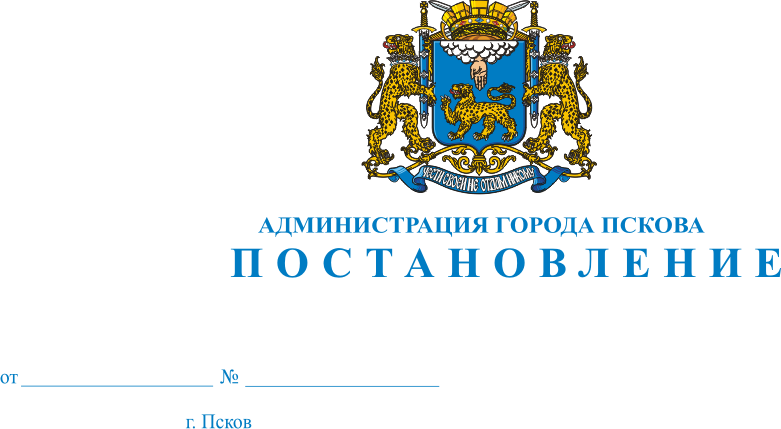 Об определении границ прилегающих территорий, на которых не допускается  розничная продажа алкогольной продукциик местам проведения основных праздничных мероприятий        В соответствии  с  пунктом  2  статьи 16 Федерального закона от 22.11. 1995  № 171-ФЗ «О государственном регулировании производства и оборота этилового спирта, алкогольной и спиртосодержащей продукции и об ограничении потребления (распития) алкогольной продукции»,  Постановлением Правительства Российской Федерации от 27.12.2012                   № 1425 «Об определении органами государственной власти субъектов Российской Федерации мест массового скопления граждан и мест нахождения источников повышенной опасности, в которых не допускается розничная продажа алкогольной продукции, а также определении органами местного самоуправления границ прилегающих к некоторым организациям и объектам территорий, на которых не допускается розничная продажа алкогольной продукции», Постановлением Администрации Псковской области от 28.01.2015 № 29 «О дополнительных ограничениях розничной продажи  алкогольной продукции на территории Псковской области», Постановлением Администрации города Пскова от 28.11.2014  № 3088 «О подготовке празднования 70-й годовщины Победы в Великой Отечественной войне 1941-1945 годов», руководствуясь статьями 32 и 34 Устава муниципального образования «Город Псков» Администрация города Пскова                                           ПОСТАНОВЛЯЕТ:           1. Установить расстояние от мест проведения основных праздничных мероприятий, указанных в п. 2 Постановления Администрации города Пскова от 28.11.2014  № 3088 «О подготовке празднования 70-й годовщины Победы в Великой Отечественной войне 1941-1945 годов», прилегающую территорию, на которой не допускается розничная продажа алкогольной продукции в радиусе 50 метров. 2. Опубликовать настоящее Постановление в газете «Псковские Новости» и разместить на официальном сайте муниципального образования «Город Псков».3. Контроль за исполнением настоящего Постановления оставляю за собой.И.п. Главы Администрациигорода Пскова                                                                          Т.Л. ИвановаПроект Постановления вносит:И.о. председателя Комитета социально-экономического развития и потребительского рынкаАдминистрации города Пскова                                                А.В.СукмановСогласовано:Заместитель Главы Администрациигорода Пскова                                                                               Т.Л.ИвановаУправляющий деламиАдминистрации города Пскова                                                       Г.В.Петрова                 Председатель Комитета правового обеспечения Администрации города Пскова                                                 А.Г.НаводкинНачальнику Управления культурыАдминистрации города Пскова                                                  Ю.А.Мартынов       